АДМИНИСТРАЦИЯ ВОРОБЬЕВСКОГО 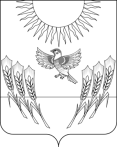 МУНИЦИПАЛЬНОГО РАЙОНА ВОРОНЕЖСКОЙ ОБЛАСТИП О С Т А Н О В Л Е Н И Еот    20 марта 2018 г.   №	166				с. ВоробьевкаОб организации отдыха, оздоровления и полезной занятости детей и подростков в Воробьевском муниципальном районе в летний период 2018 годаВо исполнение постановления правительства Воронежской области от 12.03.2018 г. № 206 «О мерах по реализации Закона Воронежской области «Об организации и обеспечении отдыха и оздоровления детей в Воронежской области» в 2018 году», в целях обеспечения отдыха, оздоровления и занятости школьников, профилактики безнадзорности и правонарушений среди несовершеннолетних, повышения эффективности работы по реализации Закона Воронежской  области от 29.12.2009 № 178-ОЗ «Об организации и обеспечении отдыха и оздоровления детей в Воронежской области», администрация Воробьевского муниципального района п о с т а н о в л я е т :1. Утвердить:1.1. Положение о районной межведомственной комиссии по организации отдыха, оздоровления и полезной занятости детей и подростков в 2018 году согласно приложению № 1.1.2. Состав районной межведомственной комиссии по организации отдыха, оздоровления и полезной занятости детей и подростков в 2018 году согласно приложению № 2.1.3. Мероприятия по организации и проведению оздоровительной кампании детей в 2018 году согласно приложению № 3.2. Районной межведомственной комиссии в рамках своих полномочий организовать в установленном порядке приемку оздоровительных лагерей различных типов не позднее 25 мая 2018 года.3. Рекомендовать КУ ВО«Управление социальной защиты населения Воробьевского района» (Мирошниченко А.А.).:3.1. Обеспечить путевками  детей из малоимущих, многодетных, неполных семей, детей-сирот и детей, оставшихся без попечения родителей, детей и подростков, состоящих на учете в ПДН отделения МВД России по Воробьевскому району, в стационарные загородные детские оздоровительные лагеря, санаторно-курортные учреждения и учреждения  Воронежской области «Областной центр социальной помощи семье и детям «Буревестник», «Воронежский областной детский центр социальной реабилитации и оздоровления «Золотой колос», «Верхнемамонскийсоциально-реабилитационный центр для несовершеннолетних».  3.2. Организовать отдых, оздоровление и реабилитацию детей и подростков в загородных оздоровительных лагерях г. Бутурлиновка, г. Калач и г. Павловск.3.3. Принять необходимые меры по обеспечению безопасности жизни и здоровья детей при осуществлении перевозок организованных групп детей к местам отдыха и обратно.3.4. Обеспечить организацию питания и питьевого режима детей с учетом дальности перевозок в соответствии с действующим законодательством.4. Отделу по образованию администрации Воробьевского муниципального района (Письяуков С.А.):4.1. Организовать работу пришкольных лагерей с дневным пребыванием, профильных лагерей, оборонно-спортивного лагеря.4.2. Обеспечить в пределах своих полномочий количественный охват детей различными формами отдыха и оздоровления на уровне не ниже достигнутого в 2017 году.4.3. В пределах средств, предусмотренных в районном бюджете, организовать отдых и оздоровление детей и обеспечить полноценное питание в детских оздоровительных лагерях с дневным пребыванием детей и в профильных лагерях в период каникул. 4.4. В пределах средств, предусмотренных в районном бюджете на оплату труда несовершеннолетних, привлекать в свободное от учебы и каникулярное время подростков к полезной занятости, в том числе к работам по благоустройству и озеленению территорий, охране и сохранению объектов культурного наследия местного значения.4.5. Организовать информационную работу в муниципальных образовательных учреждениях по вопросам предоставления услуг отдыха и оздоровления детей.4.6. Обеспечить организационно-методическое руководство воспитательной работы с детьми и подростками в учреждениях детского отдыха и оздоровления, трудовых объединениях, предусмотрев эффективные формы и методы работы, направленные на воспитание патриотизма, любви к Родине, родному краю, формирование здорового образа жизни.4.7. Принять совместно с заинтересованными ведомствами необходимые меры по формированию оптимальной системы отдыха, оздоровления и полезной занятости школьников в период летних каникул 2018 года.4.8. Осуществить подбор педагогических кадров для работы в пришкольных и профильных оздоровительных лагерях, обеспечив их обучение и инструктаж по технике безопасности, пожарной безопасности.4.9. Расширить культурно-экскурсионное обслуживание школьников, детский туризм, ознакомление с историческим прошлым родного края.5. Финансовому отделу администрации Воробьевского муниципального района (Шмыкова О.Т.):5.1. В пределах средств, предусмотренных в районном бюджете, выделять средства на доставку организованных групп детей, направляемых по льготным путевкам, в учреждения отдыха и обратно, а также привлекать на эти цели средства иных источников, не запрещенных законодательством.5.2. Предусмотреть в районном бюджете денежные средства на реализацию мероприятий по организации и проведению оздоровительной кампании детей на территории Воробьевского муниципального района.5.3.Обеспечить долю финансирования расходных обязательств, возникающих при выполнении полномочий органов местного самоуправления по вопросам местного значения в сфере организации отдыха детей в каникулярное время, предлагаемых к софинансированию из областного бюджета, за счет средств местного бюджета (не менее 5% расходного обязательства).6. Рекомендовать БУЗ ВО «Воробьевская РБ» (Даньшин Е.Ю)6.1. Организовать проведение профилактической работы, направленной на мотивацию здорового образа жизни, предупреждение среди подростков наркомании, алкоголизма и табакокурения.6.2. Обеспечить обязательное медицинское сопровождение при осуществлении перевозок организованных групп детей к местам отдыха и обратно.7. Отделу по культуре и туризму администрации Воробьевского муниципального района (Чернышов И.П.) по согласованию с отделом по образованию (Письяуков С.А.), общеобразовательными учреждениями, отделением МВД России по Воробьевскому району Воронежской области (Капустников Ю.В.) организовать различные досуговые мероприятия в СДК и летних площадках.8. Рекомендовать ГКУ ВО «Центр занятости населения Воробьевского района» (Логвинов С.И.) совместно с отделом по образованию администрации муниципального района (Письяуков С.А.):8.1. Организовать проведение дней службы занятости в общеобразовательных учреждениях до 25 мая 2018 г.8.2. Обеспечить совместно с работодателями в течение года подбор временных рабочих мест для трудоустройства несовершеннолетних  граждан в возрасте от 14 до 18 лет в свободное от учебы время.8.3. Согласовать оплачиваемые организованные формы трудовой занятости школьников: Центр трудовой адаптации подростков, ремонтно-строительные бригады, индивидуальное трудоустройство.8.4. Обратить особое внимание на временное трудоустройство безнадзорных детей и детей с ограниченными возможностями.9. Рекомендовать филиалу ФБУЗ «Центр гигиены и эпидемиологии в Воронежской области» в Калачеевском, Воробьевском, Петропавловском районах (Саратовский А.С.) осуществлять надлежащий контроль за соблюдением качества питания, санитарных правил и норм противоэпидемиологического режима пришкольных оздоровительных лагерей.10. Рекомендовать отделению МВД России по Воробьевскому району Воронежской области (Капустников Ю.В.).10.1. Принять меры, обеспечивающие охрану и соблюдение правопорядка в местах массового отдыха несовершеннолетних, проведению профилактической работы по предупреждению правонарушений и дорожно-транспортного травматизма среди детей.10.2. Организовать на базе оздоровительных лагерей профилактическую, коррекционную и реабилитационную работу с безнадзорными детьми, подростками «группы риска».11. Рекомендовать Воробьевскому филиалу АУ ВО «РИА «Воронеж» - редакция районной газеты «Восход» (Бардакова Е.А.): организовать в средствах массовой информации публикацию материалов по освещению подготовки и проведения летней оздоровительной кампании детей и подростков.12. Рекомендовать руководителям предприятий и организаций района:12.1. Оплачивать частично стоимость путевки в загородные детские оздоровительные лагеря для детей сотрудников.12.2. Предоставлять рабочие места несовершеннолетним гражданам за счет собственных средств, установив строгий контроль за соблюдением правил техники безопасности, пожарной безопасности и условиями труда подростков.12.3. Установить для работников размер родительской платы за путевку в загородный детский оздоровительный лагерь не более 10% от ее стоимости, обеспечив софинансирование путевок за счет собственных средств.13. Директорам общеобразовательных учреждений, руководителям пришкольных лагерей, профильных лагерей (далее – детские оздоровительные лагеря):13.1. Обеспечить создание условий для безопасного и полноценного отдыха и оздоровления детей, осуществляя контроль за выполнением должностных обязанностей сотрудниками детских оздоровительных учреждений.13.2. Провести подготовительную работу по комплектованию каждого оздоровительного учреждения квалифицированными специалистами, имеющими специальное образование и опыт работы в детских учреждениях.13.3. Создать условия для безопасного и полноценного отдыха и оздоровления детей, предусмотрев обеспечение детей в детских оздоровительных лагерях всех типов питьевой водой, соответствующей гигиеническим нормативам.13.4. Провести необходимую подготовку учреждений к приему детей, обеспечив соблюдение санитарных норм и правил.13.5. Обеспечить полноценное питание детей в детских оздоровительных лагерях, вводить в рацион питания детей пищевые продукты, обогащенные витаминами, макро- и микронутриентами.13.6. Своевременно извещать Управление Роспотребнадзора по Воронежской области о планируемых перевозках детей за пределы области.13.7. Принять необходимые меры по обеспечению безопасности жизни и здоровья детей при организации перевозок детей к местам отдыха и обратно любыми видами транспорта с учетом дальности перевозок и времени суток. Обеспечить обязательное медицинское сопровождение и организацию доступного горячего питания детей и питьевого режима в пути следования в соответствии с действующим законодательством.14. Признать утратившим силу постановление администрации муниципального района от 02.03.2017 г. № 69 «Об организации отдыха, оздоровления и полезной занятости детей и подростков в Воробьевском муниципальном районе в летний период 2017 года».15. Контроль за исполнением настоящего постановления возложить на исполняющего обязанности заместителя главы администрации муниципального района – руководителя отдела по образованию Письяукова С.А.Глава администрации муниципального района                             				М.П.ГордиенкоПриложение №1к постановлению администрации муниципального района	от 20.03.2018 г. №166							Положениео районной межведомственной комиссии по организации отдыха и оздоровления и полезной занятости детей и подростков 1. ОБЩИЕ ПОЛОЖЕНИЯ1.1. Районная межведомственная комиссия по организации отдыха, оздоровления и полезной занятости детей и подростков в 2018 году (далее – комиссия) создается при администрации муниципального района.1.2. Комиссия руководствуется в своей деятельности Конституцией Российской Федерации, Федеральными законами, законами Воронежской области, постановлениями и распоряжениями администрации Воронежской области и администрации Воробьевского  муниципального района.2. ЦЕЛИ И ЗАДАЧИ КОМИССИИ2.1. Цель создания комиссии – координация деятельности государственных органов и органов местного самоуправления муниципального района, участвующих в организации отдыха, оздоровления и полезной занятости детей и подростков.2.2. Задачи комиссии:2.2.1. Совершенствование механизма реализации мероприятий по организации отдыха, оздоровления и полезной занятости детей и подростков на территории Воробьевского муниципального района.2.2.2. Содействие деятельности исполнительных органов государственной власти и местного самоуправления, общественных организаций по вопросам организации отдыха, оздоровления и полезной занятости детей и подростков.3. ФУНКЦИИ КОМИССИИ3.1. Координация деятельности уполномоченных исполнительных органов государственной власти и органов местного самоуправления по вопросам организации отдыха, оздоровления и полезной занятости детей и подростков.3.2. Содействие внедрению новых технологий организации отдыха, оздоровления и полезной занятости детей и подростков.3.3. Осуществление контроля за ходом оздоровительной кампании детей и подростков и их полезной занятости на территории Воробьевского муниципального района.				4. ПРАВА КОМИССИИ4.1.Комиссия имеет право:4.1.1. Запрашивать и получать в установленном порядке необходимую информацию от организаций и должностных лиц по вопросам, входящим в их компетенцию.4.1.2. В рамках действующего законодательства взаимодействовать по вопросам организации детского отдыха, оздоровления и полезной занятости с исполнительными органами государственной власти и органами местного самоуправления, организациями и должностными лицами по вопросам, входящим в их компетенцию.4.1.3. Определять повестку дня заседаний комиссии и составлять списки приглашаемых лиц.4.1.4. Составлять и утверждать планы работы комиссии.4.2. Члены комиссии обладают равными правами при обсуждении рассматриваемых на заседании вопросов.4.3. На заседание комиссии могут приглашаться с правом совещательного голоса представители органов государственной власти и органов местного самоуправления, организаций в соответствии с повесткой дня заседания комиссии.				5. РЕГЛАМЕНТ РАБОТЫ КОМИССИИ5.1. В состав комиссии входят: председатель комиссии, заместитель председателя комиссии, секретарь комиссии и члены комиссии.5.2. Повестка дня очередного заседания комиссии формируется ее председателем в соответствии с планом работы комиссии. В повестку дня заседания комиссии по предложению председателя комиссии, ее членов могут вноситься на рассмотрение вопросы, не предусмотренные планом.5.3. Заседание комиссии ведет председатель, в период его отсутствия заместитель председателя комиссии.5.4. Заседание комиссии считается правомочным, если на нем присутствуют не менее трети членов комиссии. 5.5. По итогам проведения заседания комиссии принимается решение комиссии.5.6. Решением комиссии по каждому рассматриваемому вопросу принимается простым большинством голосов, право решающего голоса принадлежит председательствующему.5.7. Документы и материалы (проект решения, аналитическая справка по вопросам повестки дня, тезисы доклада, графики, схемы и т.д.), подлежащие рассмотрению на заседаниях комиссии, готовятся членами комиссии с основным докладчиком и представляются не позднее 10 дней до ее заседания председателю комиссии и рассылаются членам комиссии.5.8. Решения комиссии, оформленные в установленном порядке, подписываются ее председателем и рассылаются членам комиссии в десятидневный срок, начиная от даты последнего заседания. Протоколы заседаний комиссии подписываются ее председателем и секретарем.5.9. В случае несогласия с принятым решением каждый член комиссии вправе изложить в письменном виде свое мнение, которое подлежит обязательному приобщению к протоколу заседания комиссии.5.10. Первые экземпляры решений, протоколов и прилагаемых к ним материалы заседания комиссии хранятся  у секретаря комиссии.5.11. Регламент выступлений на заседании комиссии устанавливается председательствующим по согласованию с членами комиссии.5.12. На секретаря комиссии возлагается ответственность за организацию проведения заседания комиссии.5.13. Секретарь комиссии организует:5.13.1. Подготовку заседаний комиссии, контроль за своевременным представлением материалов и документов для рассмотрения на заседаниях комиссии.5.13.2. Обобщение, экспертизу при необходимости доработку по согласованию с председателем комиссии представляемых материалов.5.13.3. Подготовку аналитических справок и проектов решений комиссии, представление их председателю комиссии.5.13.4. Подготовку списка участников заседания комиссии.5.13.5. Направление проектов решений комиссии и решений комиссии членам комиссии и, по мере необходимости, иным заинтересованным лицам в сроки, указанные в п.5.7. положения.5.13.6. Подачу заявок на подготовку места проведения заседания комиссии.5.13.7. Ведение протоколов заседания комиссии, включая внесение принятых изменений и дополнений в решения комиссии в соответствии с предложениями участников заседания.5.13.8. Обеспечение контроля за выполнением решений комиссии.5.14. Решения комиссии, принятые в пределах ее компетенции, подлежат обязательному рассмотрению соответствующими исполнительными органами государственной власти и местного самоуправления. О результатах рассмотрения, принятых мерах они сообщают комиссии не позднее чем в месячный срок либо в иной срок, установленный комиссией. Приложение №2к постановлению администрации муниципального района	от 20.03.2018 г. №166			СОСТАВ районной межведомственной комиссии по организации отдыха, оздоровления и полезной занятости детей и подростков в 2018 году.Приложение № 3к постановлению администрации муниципального районаот 20.03.2018 г. №166	 МЕРОПРИЯТИЯпо организации и проведению оздоровительной кампаниидетей в 2018 году1Письяуков                        Сергей Александрович    заместитель главы администрации     Воробьевского муниципального района,   - руководитель отдела по образованию, председатель комиссии;2Камышанова Ирина Ивановнаглавный специалист отдела по образованию администрации Воробьевского муниципального  района, заместитель председателя;3Чеботарева Елена Александровнастарший инспектор  отдела по образованию администрации Воробьевского муниципального  района, секретарь комиссии;4Даньшин Евгений Юрьевичглавный врач  БУЗ  ВО «Воробьевская  РБ» (по согласованию);5ЛогвиновСергей Иванович                      начальник ГК ВО «Центр занятости населения Воробьевского района»(по согласованию);6ДремовЮрий Юрьевич               заместитель начальника отдела надзорной деятельности по Бутурлиновскому и Воробьевскому району ГУ МЧС России по Воронежской области, (по согласованию);7ЧернышевИван Петрович      руководитель отдела по культуре и туризму администрации муниципального района;8КапустниковЮрий Васильевич   начальник  ОУ УП МВД РФ по Воробьевскому району, (по согласованию);9Мирошниченко Анна Алексеевна       Директор  КУ ВО «Управление социальной защиты населения Воронежской области                                      Воробьевского района»(по согласованию);10СаратовскийАлександр Сергеевичглавный врач филиала ФБУЗ «Центр гигиены и эпидемиологии в Воронежской области» в                                    Калачеевском, Воробьевском  и Петропавловском районах, (по согласованию);11Романов                   Сергей Сергеевичначальник ПЧ-37 по охране Воробьевского района, (по согласованию);12ЗолотцеваНаталья Филипповнаглавный государственный санитарный врач в                                    Калачеевском, Воробьевском  и Петропавловском районах, (по согласованию);№ п/пНаименование мероприятияСрок исполненияОтветственный1.Проведение совещаний и семинаров по вопросам летней оздоровительной компании  майОтдел по образованию администрации муниципального района, КДН и ЗП, Отделение полиции (по согласованию), ФБУЗ «Центр гигиены и эпидемиологии» (по согласованию), пожарная часть № 37 (по согласованию).2.Изучить в ряде сел района подготовку оздоровительного сезонаМай-июньКДН и ЗП.3.Организовать в летний период:-пришкольные лагеря;-профильные лагеря;- трудовые объединения;- ученические производственные звенья; - ремонтно-строительные бригады;- объединения, работающие по программе охраны окружающей среды;- индивидуальное трудоустройство;- туристско-экскурсионное оздоровление, Приобретение путевок для детей из малообеспеченных семей в стационарные и иные учреждения отдыха и оздоровленияИюнь-августОтдел по образованию администрации муниципального района, директора школ.4.Организация и работа оборонно-спортивного лагеряиюньОтдел по образованию,отдел военного комиссариата Воронежской области по городу Бутурлиновка, Бутурлиновскому и Воробьевскому района(по согласованию).5.Организация туристского слетаиюньОтдел по образованию администрации муниципального района, МКОУ ДОД «ЦРТДиЮ».6.Организация санаторного отдыха детей с ослабленным здоровьемВ течение летнего периодаКУ ВО «УСЗН» (по согласованию), БУЗ ВО «Воробьевская РБ».7.Организация отдыха детей из  многодетных, неблагополучных семей, семей опекунов. В течение летнего периодаКУ ВО «УСЗН» (по согласованию), отдел по образованию администрации муниципального района.8.Создание временных рабочих мест для учащихся на основе договоровмайГКУВО «Центр занятости населения Воробьевского района» (по согласованию).9.Работа центра трудовой адаптацииИюньГКУ ВО «Центр занятости населения Воробьевского района» (по согласованию).10.Соревнования по футболу на приз клуба «Кожаный мяч»Июнь-июльОтдел по образованию администрации муниципального района, МКОУ ДОД «Воробьевская ДЮСШ».11.Проведение операции «Подросток»Май-сентябрьКДН и ЗП, ПДН Отделения полиции (по согласованию), отдел по образованию администрации муниципального района.12.Проведение операции «Внимание, дети!»Май-июньПДН отделения полиции  (по согласованию), КДН и ЗП.13.Работа детской библиотекиПо отдельному плану в течение летнего периодаРайонная детская библиотека.14.Организация освещения подготовки летней оздоровительной компании в СМИВ течение летаВоробьевский филиал РИА «Воронеж» - редакции районной газеты «Восход» (по согласованию)